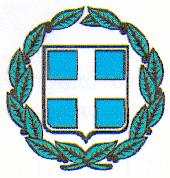 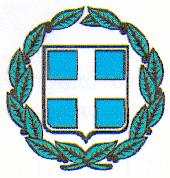 ΔΕΛΤΙΟ ΤΥΠΟΥΘέμα: Έναρξη Μαθημάτων Γονεϊκής Προετοιμασίας στο Γενικό Νοσοκομείο Αγίου ΝικόλαουΗ Διοίκηση του ΓΝ Λασιθίου-ΚΥ Νεαπόλεως «Διαλυνάκειο» ενημερώνει τους πολίτες για την έναρξη Μαθημάτων Γονεϊκής Προετοιμασίας στο Γενικό Νοσοκομείο Αγίου Νικολάου με στόχο την ενημέρωση των ενδιαφερόμενων πολιτών σχετικά με την εγκυμοσύνη, τον τοκετό, τη λοχεία και την περιποίηση νεογνού, υπό την αιγίδα της 7ης Υγειονομικής Περιφέρειας Κρήτης και του Δικτύου Πρωτοβάθμιων Υπηρεσιών Υγείας Μαιών–Μαιευτών Κρήτης.Τα μαθήματα απευθύνονται σε μέλλουσες μητέρες από την 32η εβδομάδα κύησης και μετά και τους συντρόφους τους και θα διεξάγονται σε 4 συναντήσεις διάρκειας 2-3 ωρών η κάθε με τις ακόλουθες θεματικές ενότητες: Φυσιολογία και Ανάπτυξη του εμβρύου, Συμβουλές Διατροφής και Υγιεινής μητέρας, Ανατομία  Γυναικείου Σώματος, Θέσεις και Στάσεις-Βοηθητικές ασκήσεις για τα διάφορα στάδια του τοκετού, Εκμάθηση Αναπνοών στα διάφορα στάδια του τοκετού, Τεχνικές Χαλάρωσης, Προετοιμασία για το θηλασμό και τη λοχεία, Περιποίηση νεογνών.Τα μαθήματα θα πραγματοποιούνται κάθε Δευτέρα 18:00 έως 21:00 σε ειδικά διαμορφωμένο χώρο στο 2ο όροφο του Μαιευτικού–Γυναικολογικού Τμήματος με τη χρήση κατάλληλου εξοπλισμού και την εθελοντική συμμετοχή Μαιών-Μαιευτών του τμήματος. Πληροφορίες-Δηλώσεις συμμετοχής στο τηλέφωνο 2841343228 (Δευτέρα-Παρασκευή 07:00-15:00).Η Διοίκηση ευχαριστεί θερμά την 7η Υγειονομική Περιφέρεια Κρήτης και το Δίκτυο Πρωτοβάθμιων Υπηρεσιών Υγείας Μαιών–Μαιευτών Κρήτης για την πρωτοβουλία, τους εθελοντές εργαζόμενους του νοσοκομείου για την προσφορά τους και τους ακόλουθους χορηγούς εξοπλισμού και υλικών: Ιατροί και Μαίες του νοσοκομείου (στρώματα δαπέδου), Ζαχαριά Μαρία (στόρια σκίασης), Ζερβός Αντώνιος (οθόνη προβολής), Ζερβός Αντώνιος και Χαριτάκη–Φαϊτάκη Αικατερίνη (τραπέζι και καρέκλες), Ζερβού Αγγελική (πίνακες ζωγραφικής), Φραγκάκης Κων/νος και Πλατή Πελαγία (τζαμαρία), Χατζηκυριακού Μαρία και Ζαχαρόπουλο Άλκη (ειδικές μπάλες).                                                                                                         Η Διοικήτρια                                                                                         Μαρία Σπινθούρη